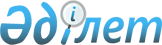 Об утверждении Правил реализации преимущественного права Республики Казахстан на приобретение полезных ископаемых
					
			Утративший силу
			
			
		
					Постановление Правительства Республики Казахстан от 28 января 2011 года № 38. Утратило силу постановлением Правительства Республики Казахстан от 17 июля 2018 года № 437 (вводится в действие со дня первого официального опубликования)
      Сноска. Утратило силу постановлением Правительства РК от 17.07.2018 № 437 (вводится в действие со дня первого официального опубликования).
      В соответствии с подпунктом 28) статьи 16 Закона Республики Казахстан от 24 июня 2010 года "О недрах и недропользовании" Правительство Республики Казахстан ПОСТАНОВЛЯЕТ:
      1. Утвердить прилагаемые Правила реализации преимущественного права Республики Казахстан на приобретение полезных ископаемых.
      2. Настоящее постановление вводится в действие по истечении десяти календарных дней после первого официального опубликования. Правила
реализации преимущественного права Республики Казахстан
на приобретение полезных ископаемых
1. Общие положения
      1. Настоящие Правила реализации преимущественного права Республики Казахстан на приобретение полезных ископаемых (далее - Правила) разработаны в соответствии с Законом Республики Казахстан от 24 июня 2010 года "О недрах и недропользовании" (далее - Закон) и определяют порядок реализации государством преимущественного права на приобретение полезных ископаемых.
      2. Приобретение полезных ископаемых в порядке преимущественного права государства осуществляется компетентным органом.
      Компетентным органом по приобретению углеводородного сырья, урана и угля является Министерство энергетики Республики Казахстан.
      Компетентным органом по приобретению полезных ископаемых, за исключением общераспространенных полезных ископаемых, углеводородного сырья, урана и угля, является Министерство по инвестициям и развитию Республики Казахстан.
      Сноска. Пункт 2 в редакции постановления Правительства РК от 28.09.2015 № 794 (вводится в действие по истечении десяти календарных дней после дня его первого официального опубликования).


      3. Понятия, применяемые в настоящих Правилах, имеют значения, определенные Законом. 2. Порядок реализации преимущественного права
государства на приобретение полезных ископаемых
      4. По результатам мониторинга, осуществляемого компетентным органом в соответствии с законодательством Республики Казахстан, в целях покрытия потребностей внутреннего рынка в определенном виде стратегического минерального сырья, а также иных случаях, носящих чрезвычайный характер, Правительством Республики Казахстан может быть принято решение о приобретении полезных ископаемых в порядке преимущественного права.
      5. Проект решения о приобретении полезного ископаемого в порядке преимущественного права государства в установленном законодательством порядке разрабатывается соответствующим компетентным органом в зависимости от вида полезного ископаемого и подлежит обязательному согласованию с уполномоченным органом по исполнению бюджета.
      6. На основании решения о приобретении полезных ископаемых, в порядке преимущественного права государства, компетентный орган письменно уведомляет недропользователя о таком намерении не менее чем за пятнадцать рабочих дней до предполагаемой даты приобретения. Письменное уведомление недропользователю должно содержать: вид полезного ископаемого, его количество, примерные сроки приобретения.
      7. Предельный объем приобретаемых полезных ископаемых и вид оплаты определяются контрактом на недропользование. По ранее заключенным контрактам, в которых не предусмотрен предельный объем приобретаемых полезных ископаемых, такой объем, а также иные условия приобретения определяются компетентным органом по согласованию с недропользователем.
      8. В течение пяти рабочих дней с момента получения уведомления недропользователь и компетентный орган путем переговоров согласовывают цену, условия поставки приобретаемых полезных ископаемых и их порядок оплаты.
      9. Цена приобретаемых полезных ископаемых не должна превышать цены, применяемые недропользователем при совершении сделок с соответствующими полезными ископаемыми, сложившиеся на дату совершения сделки, за вычетом транспортных расходов и затрат на реализацию.
      В случае отсутствия информации о ценах полезных ископаемых, применяемых недропользователем при совершении сделок, применяются цены, не превышающие сложившиеся на мировых рынках цены на дату совершения сделки по приобретению государством полезных ископаемых, за вычетом транспортных расходов и затрат на реализацию.
      Сноска. Пункт 9 с изменением, внесенным постановлением Правительства РК от 28.09.2015 № 794 (вводится в действие по истечении десяти календарных дней после дня его первого официального опубликования).


      10. После согласования условий приобретения полезных ископаемых, компетентный орган заключает с недропользователем договор о приобретении полезных ископаемых.
      11. Срок оплаты за приобретенные полезные ископаемые не должен превышать тридцати календарных дней со дня поставки полезных ископаемых.
      12. Договор о приобретении полезных ископаемых должен содержать:
      1) Ф.И.О. физического лица или наименование юридического лица - недропользователя;
      2) реквизиты контракта на недропользование;
      3) количество приобретаемых полезных ископаемых;
      4) место и сроки поставки полезных ископаемых;
      5) порядок и сроки оплаты;
      6) вид транспорта доставки;
      7) получателя полезного ископаемого.
					© 2012. РГП на ПХВ «Институт законодательства и правовой информации Республики Казахстан» Министерства юстиции Республики Казахстан
				
Премьер-Министр
Республики Казахстан
К. Масимов Утверждено
постановлением Правительства
Республики Казахстан
от 28 января 2011 года № 38